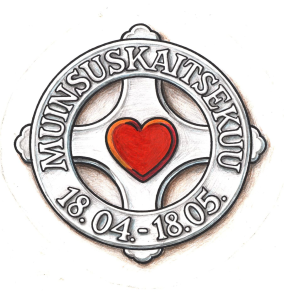 MUINSUSKAITSEKUU 2014Neljapäeval, 17. aprillil kell  13 muinsuskaitsekuu pidulik avamine PatareisTeisipäev, 22. aprill kell 10 – 16 ettekandepäev „Raadist ajendatud“ Tartu Linnamuuseumis. Ettekandepäev on pühendatud ajaloolisele Raadi matusealale, mis on tänapäeval Tartu suurim kalmistu. Ettekannete eesmärk on pöörata avalikkuse tähelepanu kalmistutega seonduvatele probleemidele, mille lahendamisega tegelevad Eestis küll kohalikud omavalitsused, kuid mis puudutab iga eestimaalast ka isiklikult. Väljakujunenud traditsioonide kõrvale on tekkinud uued matmisviisid, uuenev kalmistukultuur ja väärtused, sellega seonduvad tänapäeva infoühiskonna vajadused ning võimalused. Lisateave Kaari Siemer tel. 746 1906
kaari.siemer@katarina.ee
Teisipäev, 22. aprill 16.30. Elektrijaamast seikleva kultuuri jõujaamaks. Kultuurikatel, Põhja pst 27a. Kultuurikatla ajalugu ja hetkeseisu tutvustavad muinsuskaitse poole pealt Artur Ümar ja ehitus-tehnilisest seisukohast Andrus Liblik. Kogunemine Põhja pst 33 Statoili bensiinijaama ees muruplatsil. Osalejate arv on piiratud! Registreerimine ja lisateave Tallinna Kultuuriväärtuste Ametist Elle.Lepik@tallinnlv.ee või telefonil 645 7189. Kolmapäev, 23. aprill kell 12 Jüripäeva jumalateenistus ja jüritule süütamine Eesti Sõjameeste Mälestuskirikus Toris.  Korraldab Tori Kiriku Taastajate Ühendus, lisateave Jüri Kask jyrikask.evl@gmail.com Neljapäev, 24. aprill kell 14 heakorratalgud Mõigu kalmistul.  Lisateave Helle Solnask 5051781 või helle@muinsuskaitse.ee Neljapäev, 24. aprill Pärnumaa kalmistutöötajate teabepäev. Lisateave: Muinsuskaitseameti vaneminspektor Nele Rent nele.rent@muinas.ee Laupäev, 26. aprill talgud Kärdla rannaalal.  Kavas on avada ajalooline vaade Kärdla lahele. Koostöös Hiiu vallaga lõikame võsa ja põletame oksi. Korraldab Hiiumaa Muinsuskaitse Selts, lisateave Dan Lukas dan.lukas@muinas.ee Laupäev, 26. aprill kell 10 – 14 talgud Säärel, korraldab Saaremaa Muinsuskaitse Selts. Lisateave Tõnu Veldre tonuveldre@hot.ee Laupäev, 26. aprill talgud Jaan Tõnissoni kodumaja õuel Tartus, Haava t. 7, korraldab Jaan Tõnissoni Selts. Lisateave Elle Lees tel. 53409536Laupäev, 26. aprill Jüri, Lehmja, Assaku arheoloogiamälestisi tutvustav ringkäik. Tänavu möödub 100 aastat kodu-uurija ja harrastusarheoloog Oskar raudmetsa sünnist.  Juhib arheoloog Ain Lavi, lähimineviku kultuuriloolist teavet jagavad Sirje Kuurberg ja Varje Malsroos. Buss väljub Sikupilli keskusest kell 10.30. Lisateave Rae Kultuurikeskusest tel 6056759, vajalik eelregistreerimine tel. 6412 522 või helle@muinsuskaitse.ee Pühapäev, 27. aprill kell 12 sarjast „Väärtus“ Ühe maja lugu – ETV videomaterjal ühe Toompeal asuva aadlipalee restaureerimisest.  Toimub Kodulinna Majas Gümnaasiumi 3. Lisateave 644 9867.Esmaspäev, 28. aprill tutvumine Martna valla mälestistega – Ehmja küla arheoloogiamälestised, Martna kirik ja kalmistu, Suure – Lähtru mõis. Koostöös Muinsuskaitseameti, SA Haapsalu, Läänemaa Muuseumite ja Lääne Maavalitsusega. Lisateave Kalli Pets kalli.pets@muinas.ee Esmaspäev, 28. aprill kell 17. Muuseum kiriku rüpes. Tallinna Rootsi-Mihkli kirik, Rüütli tn 9. Tallinna Roosti - Mihkli kiriku kultuuripärandit ja muuseumi tutvustab koguduse õpetaja Patrik Göransson.  Lisateave Tallinna Kultuuriväärtuste Ametist Elle.Lepik@tallinnlv.ee või telefonil 645 7189Teisipäev, 29. aprill kell 16 (vene keeles) ja kell 17.15 (eesti keeles). Kõnekas kirikukunsti pärand. Tallinna Püha Vaimu kirik, Pühavaimu tn 2. Tallinna Püha Vaimu kiriku rõdudele maalitud pildipiiblit ning 17. saj hermipilastrite uut ekspositsiooni  tutvustab ajaloolane ja konservaator Malle-Reet Heidelberg. Sissepääs hoovi poolt. Lisateave Tallinna Kultuuriväärtuste Ametist Elle.Lepik@tallinnlv.ee või telefonil 645 7189. Huvilistele kell 18 traditsiooniline muusikatund.Teisipäev, 29. aprill kell 18 Rahumäe kalmistul Vabadussõjas langenute kalmude hooldamine.  Korraldab Nõmme Heakorra Selts, lisateave Leho Lõhmus 5128893Kolmapäev, 30. aprill kell 13 talgud Jäneda linnamäel.  Lisateave Georgi Särekanno tel. 53477832.Kolmapäev, 30. aprill talgud Virtsu linnusel. Ümbruskonna arheoloogiamälestisi ja linnust tutvustavad arheoloogid Mati mandel ja jaan Tamm. Lisateave Kalli Pets kalli.pets@muinas.ee Neljapäev, 1. mai kell 10 – 14 talgud Muhu pastoraadis. Tööks ajaloolise pastoraadi siseseinte ettevalmistamine remondiks. Lisateave Saaremaa Muinsuskaitse Seltsi esimees Tõnu Veldre tonuveldre@hot.ee Reede, 2. mai kell 17. Tornikellad – kiriku hing.  Tallinna Püha Vaimu kirik, Pühavaimu tn 2. Püha Vaimu kiriku torni põlengus 29. mail 2002 hävinud tornikella mälestusmärki ning praegu kasutatavaid tornikelli tutvustab kunstiajaloolane ja konservaator Juhan Kilumets. Sissepääs hoovi poolt. Lisateave Tallinna Kultuuriväärtuste Ametist Elle.Lepik@tallinnlv.ee või telefonil 645 7189 Laupäev, 3. mai talgud Kummistu kalmistul. Korraldab Hiiumaa Muinsuskaitse Selts. Lisateave Dan Lukas dan.lukas@muinas.ee Laupäev, 3. mai talgud Sänna mõisas. Paigaldatakse ka infotahvel samas lähedal asuvate Virunuka kivikalmete juurde.  Korraldab Muinsuskaitseamet, lisateave Kersti Siim tel. 782 0126 ja kersti.siim@muinas.ee .Laupäev, 3. mai kell 10 – 18 talgud Valkena (Kärkna) kloostri varemetel Tartumaal.  Alustuseks ekskursioon Kärkna tsistertslaste kloostri asemel ja muistise ajaloo tutvustus.  Juhendab arheoloog Andres Tvauri, kirja panna saab http://www.teemeara.ee/#tule-ja-leia. Lisateave 50 89803Laupäev, 3. mai koristustalgud Tarvastu kiriku umber ja sees. Juhendab õpetaja Elve Bender. Lisateave Anne Kivi tel. 4333 925 ja anne.kivi@muinas.ee Laupäev, 3. mai kell 10 Glehni perekonna rahula koristamine Vana-Mustamäel.  Korraldab Nõmme Heakorra Selts, lisateave Leho Lõhmus 5128893Esmaspäev, 5. mai kell 14 -18 SRIKi restaureerimiskoolituse õpituba: Välisukse restaureerimise teooria ja praktika. Esimene osa: olukorra hindamine, analüüs, ülesande püstitamine. Pindade puhastamine, puiduproteesid, kruntimine.Käsitleme vana ukse restaureerimise põhimõtteid, nippe, tarkusi.  Töötuba toimub Tallinna vanalinnas Eesti Muinsuskaitse Seltsis, Pikk 46 ust korrastades. Töötuba  juhendab restauraator Vallo Varik, töövahendid Majatohtrist.  9. mail algusega kl. 14.00 Välisukse restaureerimise töötoa teine osa. Värvimine, õige värvitooni ja värvitüübi valiku põhimõtted ja praktika. Töötuba juhendab restauraator Vallo Varik, värvid Majatohtrist.Osalemine tasuta, vajalik eelnev registreerimine SRIK MTÜ kodulehel www.renoveeri.net Esmaspäev, 5. mai Võru maakonna kalmistutöötajate infopäev Rõuges. lisateave Kersti Siim tel. 782 0126 ja kersti.siim@muinas.ee .Teisipäev, 6. mai parkide päev Viimsi Rannarahva muuseumis. Ajalooliste parkide taastamine: mis saab võsast ja kust tuleb raha?  Lisainfo ja registreerimine: Kadi Karine, tel 56252517, kadi@rannarahvamuuseum.ee Teisipäev, 6. mai kell 14 koristustööd Viljandi Vanal kalmistul. Eestvedaja Viljandimaa Muinsuskaitse Ühendus, lisateave Jaak Pihlak 50 15069Teisipäev, 6. mai kell 17. Muuseum kiriku rüpes. Tallinna Rootsi-Mihkli kirik, Rüütli tn 9. Tallinna Rootsi - Mihkli kiriku kultuuripärandit ja muuseumi tutvustab koguduse õpetaja Patrik Göransson. Korraldab Tallinna Kultuuriväärtuste Amet.Kolmapäev, 7. mai Infopäev giididele ja reisikorraldajatele.
Tutvustame Rannarahva Muuseumi maja ja näitusi ja muinsuskaitsealust Viimsi Vabaõhumuuseumi. Kõik osalejad saavad kaasa põhjalikud materjalid. Lisainfo ja registreerimine: Kadi Karine, tel 56252517, kadi@rannarahvamuuseum.ee Kolmapäev, 7. mai kell 16 30. Avatud restaureerimiskoja müsteerium. Niguliste muuseum, Niguliste tn 3. Tallinna Niguliste kiriku peaaltari lugu ja konserveerimist tutvustab kunstiajaloolane ja konservaator Hedi Kard. Lisateave Tallinna Kultuuriväärtuste Ametist Elle.Lepik@tallinnlv.ee või telefonil 645 7189Neljapäev, 8. mai heakorratalgud Hellenurme mõisa kalmistul.  Lisateave: Muinsuskaitseameti vaneminspektor Mari-Liis Paris mari-liis.paris@muinas.ee Neljapäev, 8. mai kell 10 seminar “Väärikate uued võimalused” Õisu mõisas. Korraldavad Muinsuskaitseamet ja Viljandi Maavalitsus, lisateave Anne Kivi tel. 4333 925 ja anne.kivi@muinas.ee Neljapäev, 8. mai kell 15 talgud Eesti Kaitseväe kalmistul. Korraldab Eesti Muinsuskaitse Selts, lisateave Helle Solnask 5051781 ja helle@muinsuskaitse.ee Neljapäev, 8. mai arheoloogiaalane õhtupoolik Viimsi Rannarahva Muuseumis.
Lugu sellest, kuidas rannarahvas hõbevalgetele radadele jõudis.
Räägime uuematest leidudest ja avastustest, mida maapõu meile pakub. Aga ka murekohast ehk mustast arheoloogiast, millega arheoloogid ja muinsuskaitseametnikud igapäevaselt kokku puutuvad. Lisainfo ja registreerimine: Kadi Karine, tel 56252517, kadi@rannarahvamuuseum.ee Reede, 9. mai Seened ja satikad puitmajade kallal.
Puitu kahjustavate seente ja mardikate tuvastamine, vältimine ning tõrje Viimsi vabaõhumuuseumi hoonete näitel. Praktiline õpituba kõigile puitmajade omanikele. Lisainfo ja registreerimine: Kadi Karine, tel 56252517, kadi@rannarahvamuuseum.ee Laupäev, 10. mai Reheahi – kasutu ja kummaline või geniaalne?
Süübime vaid eestlastele omase rehemaja südameks oleva reheahju hingeellu Viimsi vabaõhumuuseumis. Ahju taastamine, moderniseerimine, kütmine – praktiliste tööde käigus omandame väärtuslikke oskusi. Seame töökorda Kingu talu reheahju ja teeme üle mitmekümne aasta jälle tuld. Lisainfo ja registreerimine: Kadi Karine, tel 56252517, kadi@rannarahvamuuseum.ee Reede, 9. mai heakorratalgud Taheva mõisa pargis.  Lisateave: Muinsuskaitseameti vaneminspektor Mari-Liis Paris mari-liis.paris@muinas.ee Esmaspäev, 12. mai heakorratalgud Narva vangilaagri kalmistul.  Väljasõit Tallinnast kell 10. Korraldab Eesti Muinsuskaitse Selts, lisateave  ja registreerimine Helle Solnask 6412 522 ja helle@muinsuskaitse.ee .Esmaspäev, 12. mai kell 17. 1950. - 1960. aastate oma kodu Nõmmel. Ekskursioonil uurime, kuidas inimesed ehitasid endale keerulistel sõjajärgsetel aegadel ise kodusid ehk individuaalelamuid, nagu neid ENSV ametlikus kõnepruugis nimetati. Teejuhiks on Riin Alatalu, kes lubas huvilistega koos piiluda ka mõnda aeda ja ehk ka majja sisse. Jalutuskäigu alguspunkt on Valdeku peatuses.  Osalejate arv on piiratud! Registreerimine ja lisateave Tallinna Kultuuriväärtuste Ametist Elle.Lepik@tallinnlv.ee või telefonil 645 7189. Teisipäev, 13. mai kell 17.00. Individuaalmajade ekskursioon Maarjamäel. Seoses uue raamatu ilmumisega majatüübitrükiste sarjast, tutvustab Tallinna Kultuuriväärtuste Amet individuaalmajade tüüpilisemaid ja erilisemaid näiteid aastatest 1945-1963. Ekskursiooni Maarjamäe piirkonnas viivad läbi Kirsi-Merilin Põldaru, Anneli Jüristo ja Kaarel Truu. Kogunemine Maarjamäe lossi hoovis (Pirita tee 56). Registreerimine ja lisateave Tallinna Kultuuriväärtuste Ametist Elle.Lepik@tallinnlv.ee või telefonil 645 7189. Kolmapäev, 14. mai kell 17. Igavikuline kalmistukunst. Tallinna Siselinna kalmistu, Al. Nevski osa, Herne tn 26. Tallinna Siselinna kalmistu Al. Nevski osa ajalugu tutvustab kunstiajaloolane Sirje Simson. Lisateave Tallinna Kultuuriväärtuste Ametist Elle.Lepik@tallinnlv.ee või telefonil 645 7189Neljapäev, 15. mai kell 15 Kopli tööstuspärlid. Üle saja aasta tagasi asutatud Volta ja Krulli tehaste lugu tutvustavad Henry Kuningas ja Artur Ümar Tallinna Kultuuriväärtuste Ametist. Kogunemine Kopli 70 ees. Registreerimine ja lisateave Tallinna Kultuuriväärtuste Ametist Elle.Lepik@tallinnlv.ee või telefonil 645 7189. Neljapäev, 15. mai kell 17 Kiek-in-de-Kökis „Purustatud linnasüda – Harju tänav enne ja pärast õhurünnakut 9. – 10.3.1944“. Arheoloog Jaan Tamme loeng sõjapurustustest, ala korrastamisest ning arheoloogilistest kaevamistest Harju tänaval. Lisateave Jaan Tamm tel. 53328566Reede, 16. mai kell 17.30. Suvemõisate rattaretk.  Mustamäe tee ja Tondi kandis peituvatest kaunitest säilinud ja hävinud mõisahoonetest ning mõisakultuurist räägivad arhitektuuriajaloolane Oliver Orro ja Kaarel Truu Tallinna Kultuuriväärtuste Ametist. Kogunemine Pärnu mnt 102 ees. Osalejate arv on piiratud! Registreerimine ja lisateave Tallinna Kultuuriväärtuste Ametist Elle.Lepik@tallinnlv.ee või telefonil 645 7189. Laupäev, 17. mai Lihula muuseumi taastamise talgud.  Kell 22 arheoloog Mati Mandeli ettekanne „Lihula keskaja avastamine“. Lisateave Tarvi Toome tel. 56944955Pühapäev, 18. mai  arheoloogiamälestisi tutvustav ekskursioon Iru – Proosa – Sõjamäe. Tänavu möödub 100 aastat kodu-uurija ja harrastusarheoloog Oskar raudmetsa sünnist.  Juhivad arheoloog Ain Lavi ja Ants Kraut. Buss väljub Jüriöö pargist kell 11.30. Lisateave Rae Kultuurikeskusest tel. 6056759. Vajalik eelregistreerimine telefonil 6412 522 või helle@muinsuskaitse.ee NÄITUSED:Eesti Muinsuskaitse Seltsi näitus „Punaarmee õhurünnakud Eesti ja Soome linnadele 1944. aastal“ aadressil Pikk 46.3. aprill – 1. mai näitus „Kultuurimälestised Vikipeediasse“ Suure Munamäe vaatetornis Haanjamaal.Kuni 18. maini Suuremõisa mõisa tuuleveski näitus Hiiumaa muuseumis.  Näitus tutvustab Hiiumaa suurimat tuuleveskit, tema olevikku ja minevikku.  Väljas on valik ajalooliste fotode suurendatud koopiaid, jooniseid ja säilinud originaaldetaile. Muinsuskaitsekuu kava täieneb ja täpsustub, vaata ka www.muinsuskaitse.ee  Meeleolukat muinsuskaitsekuud! Muinsuskaitsekuud aitavad läbi viia:KultuuriministeeriumMuinsuskaitseametTallinna Kultuuriväärtuste AmetEesti KaitsevägiEesti muuseumidKodanikuühendused ja seltsidArvukad vabatahtlikudMuinsuskaitse on meie tuleviku kaitse!

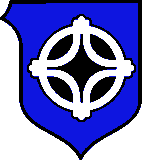 